Сведения об условиях питания обучающихся инвалидов и лиц с ограниченными возможностями здоровья.Школа создает необходимые условия для организации полноценного и сбалансированного питания обучающихся в период их нахождения в образовательной организации.Столовая расположена на 1 этаже и оснащена современным оборудованием, имеется обеденный зал на 50 человек. Перед входом в  столовую оборудована зона, где расположены умывальники.   Ширина дверного прохода обеспечивает беспрепятственное движение. Классные руководители сопровождают обучающихся в столовую.Все получают качественное горячее питание в соответствии с разработанным меню.Создание отдельного меню для инвалидов и лиц с ОВЗ не практикуется.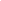 Пищеблок школы осуществляет производственную деятельность в полном объёме 5 дней – с понедельника по пятницу включительно.Организовано бесплатное 2-х разовое питание для обучающихся 1-4 классов, льготное питание обучающимся  из малоимущих семей, в том числе для детей- инвалидов и лиц с ОВЗ.